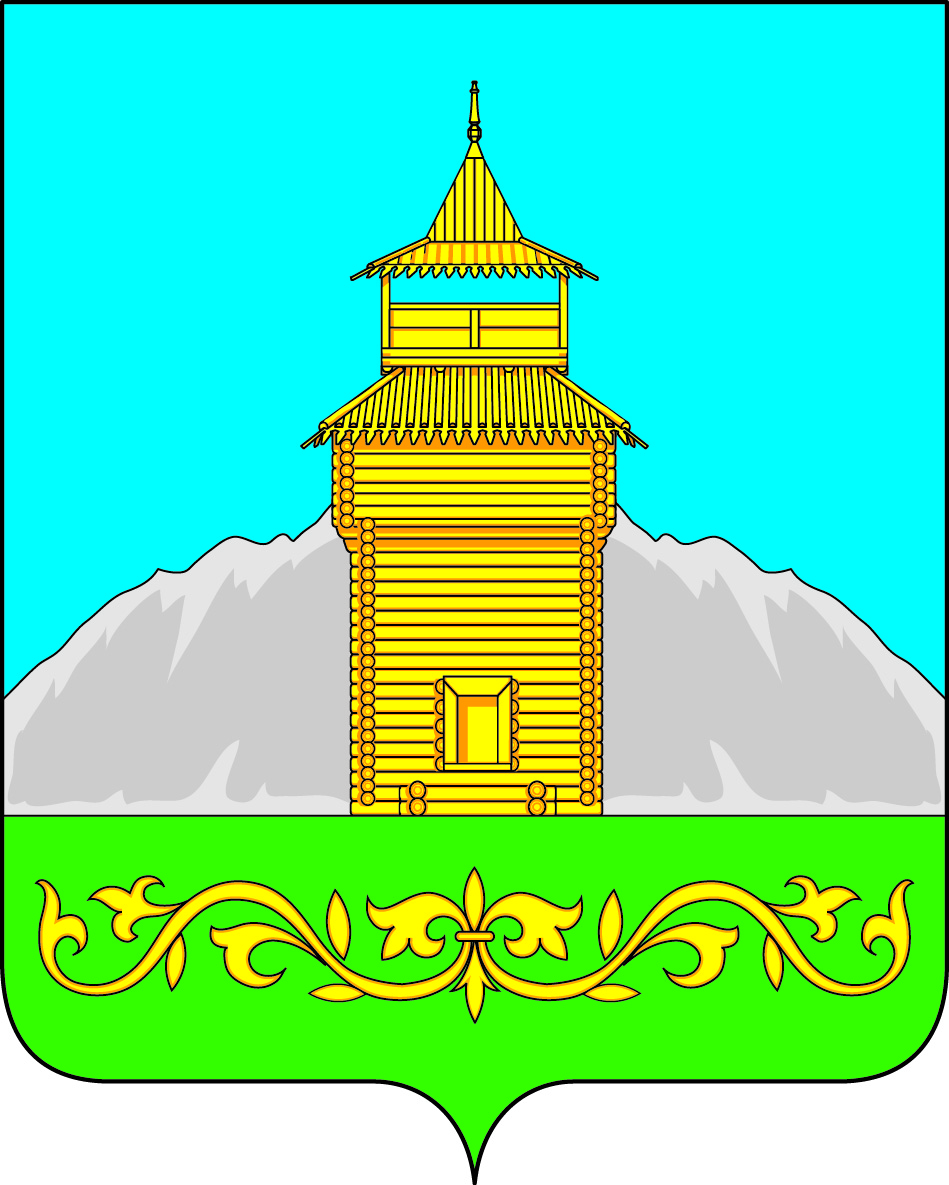                                                    Российская ФедерацияРеспублика ХакасияТаштыпский районСовет депутатов Таштыпского сельсовета  11  ноября  2016 г.                          с. Таштып                                              № 39В соответствии с Федеральным законом РФ от 6 октября 2003 года № 131-ФЗ «Об общих принципах организации местного самоуправления в Российской Федерации», Федеральным законом РФ от 25 декабря 2008 года № 273-ФЗ «О противодействии коррупции», Федеральным законом РФ от 3 декабря 2012 года № 230-ФЗ «О контроле за соответствием расходов лиц, замещающих государственные должности, и иных лиц их доходам», Указом Президента Российской Федерации от 23.06.2014 № 460 «Об утверждении формы справки о доходах, расходах, об имуществе и обязательствах имущественного характера и внесении изменений в некоторые акты Президента Российской Федерации»  ст. 27 Устава муниципального образования Таштыпский сельсовет, Совет депутатов Таштыпского  сельсовета РЕШИЛ:	Утвердить порядок предоставления депутатами Совета депутатов Таштыпского сельсовета, сведений о доходах, расходах, об имуществе и обязательствах имущественного характера (Приложение).          2.Контроль за исполнением настоящего решения возложить на комиссию по вопросам социальной политики, законности и правопорядка (А.И. Салайдинова).          3.Настоящее решение вступает в силу после его официального опубликования (обнародования).Глава Таштыпского сельсовета                                                   А.А. ДьяченкоПриложение к решению Совета депутатовТаштыпского сельсовета от 11 ноября  2016 г. № 39Порядок предоставления депутатами Совета депутатов Таштыпского сельсовета, сведений о доходах, расходах, об имуществе и обязательствах имущественного характераОбщие положенияНастоящим Порядком определяется:а) порядок предоставления депутатами Совета депутатов Таштыпского сельсовета, (далее – депутат) сведений о своих доходах, об имуществе и обязательствах имущественного характера, а также о доходах, об имуществе и обязательствах имущественного характера своих супруги (супруга) и несовершеннолетних детей (далее – сведения о доходах);б) порядок представления депутатами сведений о своих расходах, а также о расходах своих супруги (супруга) и несовершеннолетних детей (далее – сведения о расходах);2. Порядок представления депутатами сведений о доходах, расходах об имуществе и обязательствах имущественного характера, проверки их достоверности и полноты соблюдения ограничений, запретов и обязанностей, установленных законодательством Российской Федерации2.1. Сведения о доходах, расходах об имуществе и обязательствах имущественного характера представляются депутатами по форме утвержденной Указом Президента РФ от 23.06.2014 № 460 ежегодно, не позднее 01 мая года, следующего за отчетным в Комиссию Совета депутатов Таштыпского сельсовета по контролю за достоверностью  сведений о доходах, расходах об имуществе и обязательствах имущественного характера, представляемых депутатами Совета депутатов Таштыпского сельсовета (далее – Комиссия). 2.2. Депутаты представляют следующие сведения о доходах, об имуществе и обязательствах имущественного характера:а) сведения о своих доходах полученных за отчетный период (с 1 января по 31 декабря года) от всех источников (включая денежное вознаграждение, пенсии, пособия, иные выплаты), а также сведения об имуществе, принадлежащем ему на праве собственности, и о своих обязательствах имущественного характера по состоянию на конец отчетного периода;б) сведения о доходах супруги (супруга) и несовершеннолетних детей полученных за отчетный период (с 1 января по 31 декабря года) от всех источников (включая заработную плату, пенсии, пособия, иные выплаты), а также сведения об имуществе, принадлежащем им на праве собственности, и об их обязательствах имущественного характера по состоянию на конец отчетного периода.2.3. В случае если депутат обнаружил, что в представленных им сведениях о доходах, об имуществе и обязательствах имущественного характера не отражены или не полностью отражены какие-либо сведения, либо имеются ошибки, оно вправе представить уточненные сведения в течение одного месяца со дня представления сведений.2.4. Депутаты ежегодно, не позднее 1 мая года, следующего за отчетным, представляет в Комиссию сведения о своих расходах по каждой сделке по приобретению за отчетный период (с 1 января по 31 декабря года) земельного участка, другого объекта недвижимости, транспортного средства, ценных бумаг, акций (долей участия, паев в уставных (складочных) капиталах организаций), о расходах супруги (супруга) и несовершеннолетних детей по каждой сделке по приобретению за отчетный период (с 1 января по 31 декабря года) земельного участка, другого объекта недвижимости, транспортного средства, ценных бумаг, акций (долей участия, паев в уставных (складочных) капиталах организаций) и об источниках получения средств, за счет которых совершены указанные сделки.2.5. Сведения, указанные в пункте 2.4 настоящего Порядка, предоставляются депутатами в случаях, если общая сумма сделок превышает его общий доход, доход его супруги (супруга) и несовершеннолетних детей за три последних года, предшествующих отчетному периоду.2.6. Сведения о доходах и расходах представляемые в соответствии с настоящим Порядком, являются сведениями конфиденциального характера и хранятся в Комиссии. 2.7. Проверка достоверности и полноты сведений о доходах, об имуществе и обязательствах имущественного характера, представленных депутатами, а также проверка соблюдения ограничений, запретов и обязанностей, установленных законодательством Российской Федерации, осуществляется в соответствии с законодательством Российской Федерации и Республики Хакасия.Об утверждении порядка предоставления депутатами Совета депутатов Таштыпского сельсовета, сведений о доходах, расходах, об имуществе и обязательствах имущественного характера